Les sources de lumièreSource de lumière: tout corps qui envoie de la lumière autour de lui dans l’espaceSources primaires (réelles) 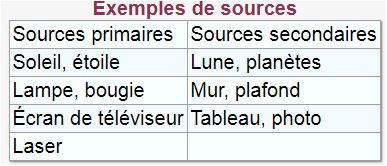 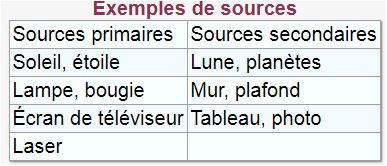 Une source primaire de lumière est un corps qui crée et émet de la lumière dans toutes les directions.                      *Sources naturels : le soleil, les étoiles, quelques poissons et  insectes.  *Sources artificielles : bougie,  lampeSources secondaires (apparentes) Une source de lumière secondaire est un corps qui renvoie la lumière reçue dans toutes les directions (diffusion).Exemples : La Lune, les planètes, un écran de cinéma, le cahier, le mur….Milieu de propagation de la lumière Milieu opaque (fer , bois ,  mur…)Une lampe éclaire un objet. On place entre les deux, une feuille de dessin noir.Remarque : la feuille noire ne laisse pas passer la lumière puisque l’objet n’est pas suffisamment éclairé. Elle est donc un corps (milieu) opaque ;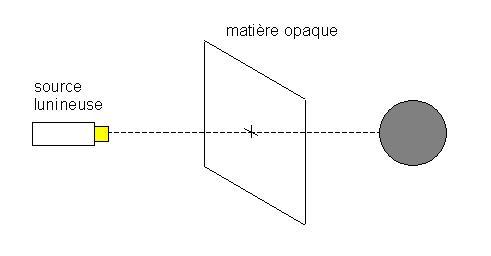 Conclusion :Milieu  translucide (papier  l’huile)Une lampe éclaire un objet. On place entre les deux,  du papier-calque.Remarque : le papier-calque est traversé par une partie de la lumière. Toutefois cette lumière est atténuée ou tamisée. C’est un corps(milieu)   translucide ;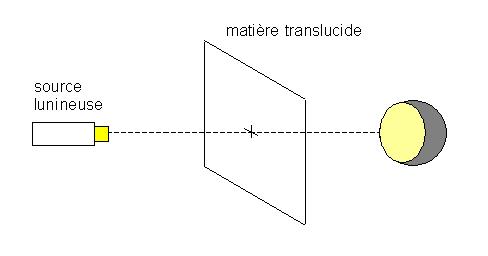 Conclusion :Milieu  transparente (l’air, le vide, verre)Une lampe éclaire un objet. On place entre les deux,  une feuille de plastique.Remarque : la feuille de « plastique » laisse passer la totalité de la lumière. Cette matière est transparente.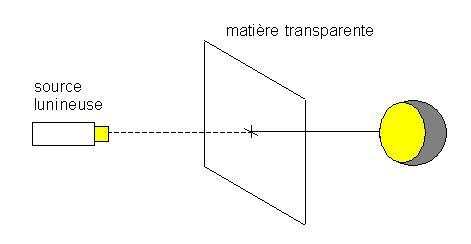 Conclusion :Condition de visibilité d’un objet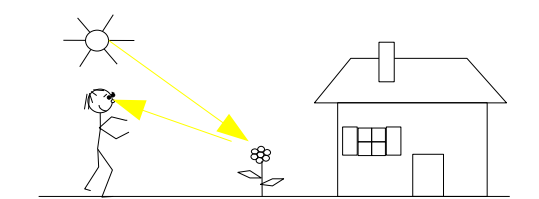 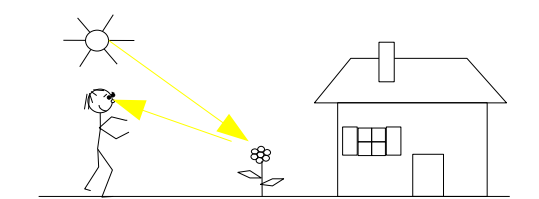 Un objet n’est visible que s’il renvoie de la lumière a l’œil.Remarque :Notre œil est un capteur de lumière. Il envoie alors l’information au cerveau par le nerf optique. Le cerveau analyse et donne une signification.  Récepteurs lumineux   On appelle récepteur de lumière, tout objet ou dispositif sensible à la lumière. Récepteurs photochimiques: substances chimiques qui réagissent sous l’effet de la lumière (chlorure  d’argent)Récepteurs photoélectroniques: composants électroniques qui ont un comportement dépendant de la lumière reçue (photodiode, phototransistors, photopiles, …)Récepteurs biologiques (l’œil) : la  rétine  est  excitée  par  la lumière  provenant  des  objets  qui pénètre dans l’œil.